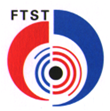 FEDERAZIONE TICINESE DELLE SOCIETÀ DI TIROFEDERAZIONE TICINESE DELLE SOCIETÀ DI TIROFEDERAZIONE TICINESE DELLE SOCIETÀ DI TIROFEDERAZIONE TICINESE DELLE SOCIETÀ DI TIROFEDERAZIONE TICINESE DELLE SOCIETÀ DI TIROFEDERAZIONE TICINESE DELLE SOCIETÀ DI TIROFEDERAZIONE TICINESE DELLE SOCIETÀ DI TIROFEDERAZIONE TICINESE DELLE SOCIETÀ DI TIROFEDERAZIONE TICINESE DELLE SOCIETÀ DI TIROFEDERAZIONE TICINESE DELLE SOCIETÀ DI TIROFEDERAZIONE TICINESE DELLE SOCIETÀ DI TIROFEDERAZIONE TICINESE DELLE SOCIETÀ DI TIROFEDERAZIONE TICINESE DELLE SOCIETÀ DI TIROFEDERAZIONE TICINESE DELLE SOCIETÀ DI TIROFEDERAZIONE TICINESE DELLE SOCIETÀ DI TIROFEDERAZIONE TICINESE DELLE SOCIETÀ DI TIROFEDERAZIONE TICINESE DELLE SOCIETÀ DI TIROFEDERAZIONE TICINESE DELLE SOCIETÀ DI TIROFEDERAZIONE TICINESE DELLE SOCIETÀ DI TIROFEDERAZIONE TICINESE DELLE SOCIETÀ DI TIROFEDERAZIONE TICINESE DELLE SOCIETÀ DI TIROFEDERAZIONE TICINESE DELLE SOCIETÀ DI TIROFEDERAZIONE TICINESE DELLE SOCIETÀ DI TIROFEDERAZIONE TICINESE DELLE SOCIETÀ DI TIROFEDERAZIONE TICINESE DELLE SOCIETÀ DI TIROPistolaPistolaPistolaPistolaPistolaPistolaPistolaPistolaPistolaCONCORSO CANTONALE DI SOCIETÀ FTST 2021CONCORSO CANTONALE DI SOCIETÀ FTST 2021CONCORSO CANTONALE DI SOCIETÀ FTST 2021CONCORSO CANTONALE DI SOCIETÀ FTST 2021CONCORSO CANTONALE DI SOCIETÀ FTST 2021CONCORSO CANTONALE DI SOCIETÀ FTST 2021CONCORSO CANTONALE DI SOCIETÀ FTST 2021CONCORSO CANTONALE DI SOCIETÀ FTST 2021CONCORSO CANTONALE DI SOCIETÀ FTST 2021CONCORSO CANTONALE DI SOCIETÀ FTST 2021CONCORSO CANTONALE DI SOCIETÀ FTST 2021CONCORSO CANTONALE DI SOCIETÀ FTST 2021CONCORSO CANTONALE DI SOCIETÀ FTST 2021CONCORSO CANTONALE DI SOCIETÀ FTST 2021CONCORSO CANTONALE DI SOCIETÀ FTST 2021CONCORSO CANTONALE DI SOCIETÀ FTST 2021CONCORSO CANTONALE DI SOCIETÀ FTST 2021CONCORSO CANTONALE DI SOCIETÀ FTST 2021CONCORSO CANTONALE DI SOCIETÀ FTST 2021CONCORSO CANTONALE DI SOCIETÀ FTST 2021CONCORSO CANTONALE DI SOCIETÀ FTST 2021CONCORSO CANTONALE DI SOCIETÀ FTST 2021CONCORSO CANTONALE DI SOCIETÀ FTST 2021CONCORSO CANTONALE DI SOCIETÀ FTST 2021CONCORSO CANTONALE DI SOCIETÀ FTST 202125m25m50m50m50mSezione N° 1.21.0.00.   Sezione N° 1.21.0.00.   Sezione N° 1.21.0.00.   Sezione N° 1.21.0.00.   Sezione N° 1.21.0.00.   Sezione N° 1.21.0.00.   Cat.Cat.Cat.Cat.Società (Timbro e Firma)Società (Timbro e Firma)Società (Timbro e Firma)IndirizzoIndirizzoIndirizzoIndirizzoIndirizzoIndirizzoIndirizzoIndirizzoIndirizzoIndirizzoIndirizzoIndirizzoTelefono:Telefono:Telefono:Telefono:Telefono:Telefono:Nr.Nome e Cognome
(in ordine di punteggio)Nome e Cognome
(in ordine di punteggio)Nome e Cognome
(in ordine di punteggio)Nome e Cognome
(in ordine di punteggio)Nome e Cognome
(in ordine di punteggio)Nome e Cognome
(in ordine di punteggio)J, V
VSJ, V
VSJ, V
VSAnnoAnnoAnnoN° LicenzaN° LicenzaN° LicenzaN° LicenzaN° LicenzaN° LicenzaN° LicenzaN° LicenzaN° LicenzaRisultatiRisultatiRisultatiRisultatiRisultatiRisultatiRisultatiRisultatiRisultatiRisultatiCCCCCCCCNr.Nome e Cognome
(in ordine di punteggio)Nome e Cognome
(in ordine di punteggio)Nome e Cognome
(in ordine di punteggio)Nome e Cognome
(in ordine di punteggio)Nome e Cognome
(in ordine di punteggio)Nome e Cognome
(in ordine di punteggio)J, V
VSJ, V
VSJ, V
VSAnnoAnnoAnnoN° LicenzaN° LicenzaN° LicenzaN° LicenzaN° LicenzaN° LicenzaN° LicenzaN° LicenzaN° LicenzaSerie 1Serie 1Serie 1Serie 1Serie 2Serie 2Serie 2Serie 2TotaleTotaleCCCCCCCC1234567891011121314151617181920212223242526272829303132Lasciare in biancoLasciare in biancoLasciare in biancoLasciare in biancoLasciare in biancoLasciare in biancoLasciare in biancoCalcolo del risultato di sezioneCalcolo del risultato di sezioneCalcolo del risultato di sezioneCalcolo del risultato di sezioneCalcolo del risultato di sezioneCalcolo del risultato di sezioneCalcolo del risultato di sezioneCalcolo del risultato di sezioneCalcolo del risultato di sezioneCalcolo del risultato di sezioneCalcolo del risultato di sezioneCalcolo del risultato di sezioneCalcolo del risultato di sezioneCalcolo del risultato di sezioneCalcolo del risultato di sezioneCalcolo del risultato di sezioneCalcolo del risultato di sezioneCalcolo del risultato di sezioneCalcolo del risultato di sezioneCalcolo del risultato di sezioneCalcolo del risultato di sezioneCalcolo del risultato di sezioneCalcolo del risultato di sezioneCalcolo del risultato di sezioneCalcolo del risultato di sezioneCalcolo del risultato di sezioneCalcolo del risultato di sezioneCalcolo del risultato di sezioneCalcolo del risultato di sezionePartecipantiPartecipantiPartecipantiPartecipantiPartecipantiPartecipantiPartecipantiPartecipantiPartecipantiPartecipantiRisultati computabili                                 Totale puntiRisultati computabili                                 Totale puntiRisultati computabili                                 Totale puntiRisultati computabili                                 Totale puntiRisultati computabili                                 Totale puntiRisultati computabili                                 Totale puntiRisultati computabili                                 Totale puntiRisultati computabili                                 Totale puntiRisultati computabili                                 Totale puntiRisultati computabili                                 Totale puntiRisultati computabili                                 Totale puntiRisultati computabili                                 Totale puntiRisultati computabili                                 Totale puntiRisultati computabili                                 Totale puntiRisultati computabili                                 Totale puntiRisultati computabili                                 Totale puntiRisultati computabili                                 Totale puntiRisultati computabili                                 Totale puntiRisultati computabili                                 Totale puntiRisultati computabili                                 Totale puntiTiratori computabili       (70% partecipanti)Tiratori computabili       (70% partecipanti)Tiratori computabili       (70% partecipanti)Tiratori computabili       (70% partecipanti)Tiratori computabili       (70% partecipanti)Tiratori computabili       (70% partecipanti)Tiratori computabili       (70% partecipanti)Tiratori computabili       (70% partecipanti)Tiratori computabili       (70% partecipanti)Tiratori computabili       (70% partecipanti)Risultati non computabili                                di cui 2%Risultati non computabili                                di cui 2%Risultati non computabili                                di cui 2%Risultati non computabili                                di cui 2%Risultati non computabili                                di cui 2%Risultati non computabili                                di cui 2%Risultati non computabili                                di cui 2%Risultati non computabili                                di cui 2%Risultati non computabili                                di cui 2%Risultati non computabili                                di cui 2%Risultati non computabili                                di cui 2%Risultati non computabili                                di cui 2%Risultati non computabili                                di cui 2%Risultati non computabili                                di cui 2%Risultati non computabili                                di cui 2%Risultati non computabili                                di cui 2%Risultati non computabili                                di cui 2%Risultati non computabili                                di cui 2%Risultati non computabili                                di cui 2%Risultati non computabili                                di cui 2%Tiratori non computabiliTiratori non computabiliTiratori non computabiliTiratori non computabiliTiratori non computabiliTiratori non computabiliTiratori non computabiliTiratori non computabiliTiratori non computabiliTiratori non computabiliTotale puntiTotale puntiTotale puntiTotale puntiTotale puntiTotale puntiTotale puntiTotale puntiTotale puntiTotale puntiTotale puntiTotale puntiTotale puntiTotale puntiTotale puntiTotale puntiTotale puntiTotale puntiTotale puntiTotale punti% Distinzioni% Distinzioni% Distinzioni% Distinzioni% Distinzioni% Distinzioni% Distinzioni% Distinzioni% Distinzioni% DistinzioniDiviso....  (tiratori computabili) 	        Risultato Sez.Diviso....  (tiratori computabili) 	        Risultato Sez.Diviso....  (tiratori computabili) 	        Risultato Sez.Diviso....  (tiratori computabili) 	        Risultato Sez.Diviso....  (tiratori computabili) 	        Risultato Sez.Diviso....  (tiratori computabili) 	        Risultato Sez.Diviso....  (tiratori computabili) 	        Risultato Sez.Diviso....  (tiratori computabili) 	        Risultato Sez.Diviso....  (tiratori computabili) 	        Risultato Sez.Diviso....  (tiratori computabili) 	        Risultato Sez.Diviso....  (tiratori computabili) 	        Risultato Sez.Diviso....  (tiratori computabili) 	        Risultato Sez.Diviso....  (tiratori computabili) 	        Risultato Sez.Diviso....  (tiratori computabili) 	        Risultato Sez.Diviso....  (tiratori computabili) 	        Risultato Sez.Diviso....  (tiratori computabili) 	        Risultato Sez.Diviso....  (tiratori computabili) 	        Risultato Sez.Diviso....  (tiratori computabili) 	        Risultato Sez.Diviso....  (tiratori computabili) 	        Risultato Sez.Diviso....  (tiratori computabili) 	        Risultato Sez.